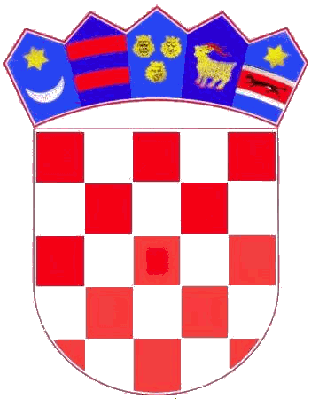                      REPUBLIKA HRVATSKA               ZAGREBAČKA ŽUPANIJA                        OPĆINA RAKOVEC                 Jedinstveni upravni odjel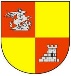 ZAHTJEV ZA DODJELU JEDNOKRATNE POTPORE U SVRHU NABAVE UDŽBENIKA, RADNIH BILJEŽNICA I BILJEŽNICA ZA UČENIKE SREDNJIH ŠKOLA S PREBIVALIŠTEM NA PODRUČJU OPĆINE RAKOVEC ZA ŠKOLSKU 2022./2023. GODINUSvi podatci navedeni u ovom zahtjevu obrađivat će se isključivo u svrhu utvrđivanja prava za isplatu jednokratne potpore. Vlastoručnim potpisom ovog zahtjeva, podnositelj ovlašćuje Općinu Rakovec da iste ima pravo provjeravati, obrađivati i koristiti sukladno zakonu koji uređuje zaštitu osobnih podataka.ZAHTJEVU SE PRILAŽE: 1. Uvjerenje o prebivalištu ili preslik osobne iskaznice učenika,2. Potvrdu o upisu u školsku 2022./2023. godinu,3. Podatci o tekućem računu ili preslik bankovne kartice tekućeg računa na koji će se izvršiti uplata.IME I PREZIME RODITELJA/ZAKONSKOG ZASTUPNIKA PODNOSITELJA ZAHTJEVA: NAPOMENA: ukoliko je učenik punoljetan, osobno podnosi zahtjev IME I PREZIME UČENIKA, OIB:ADRESA PREBIVALIŠTA:NAZIV I GRAD SREDNJE ŠKOLE:RAZRED koji učenik pohađa u školskoj 2022./2023. godini: Kontakt broj ( tel./mob.):PODACI O RAČUNU NA KOJI ĆE SE IZVRŠITI  ISPLATA:NAZIV BANKE:  PODACI O RAČUNU NA KOJI ĆE SE IZVRŠITI  ISPLATA:IBAN / BROJ RAČUNA:IZJAVAPotpisom ove izjave pod materijalnom, moralnom i kaznenom odgovornošću potvrđujem da pravo na financiranje školskih knjiga, radnih bilježnica i bilježnica nisam ostvario/la na temelju drugog propisa.IZJAVAPotpisom ove izjave pod materijalnom, moralnom i kaznenom odgovornošću potvrđujem da pravo na financiranje školskih knjiga, radnih bilježnica i bilježnica nisam ostvario/la na temelju drugog propisa.Datum podnošenja zahtjeva:Vlastoručni potpis podnositelja zahtjeva: